Об утверждении Положения 
о Совете представительных органов местного самоуправления при Законодательном Собрании Кировской области На основании статьи 42 Устава Кировской области Законодательное Собрание Кировской области ПОСТАНОВЛЯЕТ:1. Утвердить Положение о Совете представительных органов местного самоуправления при Законодательном Собрании Кировской области. Прилагается.2. Финансовое обеспечение расходов, связанных с реализацией настоящего постановления, осуществляется за счет средств областного бюджета, предусмотренных на обеспечение деятельности Законодательного Собрания Кировской области.3. Настоящее постановление вступает в силу со дня его принятия, за исключением пункта 2 настоящего постановления.Пункт 2 настоящего постановления вступает в силу с 1 января 2022 года.ПредседательЗаконодательного СобранияКировской области                                                                              Р.А.Береснев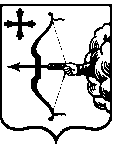 ЗАКОНОДАТЕЛЬНОЕ СОБРАНИЕ КИРОВСКОЙ ОБЛАСТИСЕДЬМОГО СОЗЫВАПОСТАНОВЛЕНИЕЗАКОНОДАТЕЛЬНОЕ СОБРАНИЕ КИРОВСКОЙ ОБЛАСТИСЕДЬМОГО СОЗЫВАПОСТАНОВЛЕНИЕЗАКОНОДАТЕЛЬНОЕ СОБРАНИЕ КИРОВСКОЙ ОБЛАСТИСЕДЬМОГО СОЗЫВАПОСТАНОВЛЕНИЕЗАКОНОДАТЕЛЬНОЕ СОБРАНИЕ КИРОВСКОЙ ОБЛАСТИСЕДЬМОГО СОЗЫВАПОСТАНОВЛЕНИЕЗАКОНОДАТЕЛЬНОЕ СОБРАНИЕ КИРОВСКОЙ ОБЛАСТИСЕДЬМОГО СОЗЫВАПОСТАНОВЛЕНИЕот18.11.2021№4/64г. Кировг. Кировг. Кировг. Киров